KAIŠIADORIŲ VIEŠOJI BIBLIOTEKARUGSĖJO MĖNESIO RENGINIAIDiena, laikasRenginysVietaAtsakingas asmuo, 2,9,16,23,30 d.12.00 val.Šiaurietiško ėjimo užsiėmimai su treneriuRapolu Žeimiu. Registracija tel.: 8 656 19543,el. p. kalviai@kaisiadoriuvb.lt 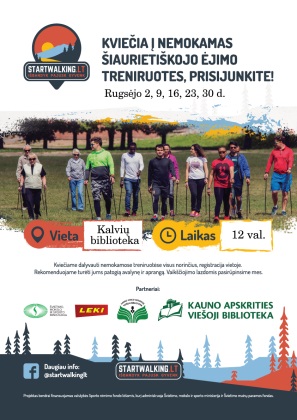 Kalvių bibliotekaI. Maciulevičienė3 d.9.00 val.Skaitmeninio raštingumo mokymai.Registracija tel.: (8 346)50 012,el. p.palomene@kaisiadoriuvb.lt 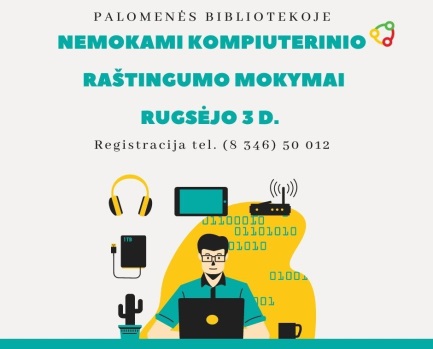 Palomenės bibliotekaF. Gresienė,Z. Motiekaitienė4,11,18,25 d.18.00 val.Šiaurietiško ėjimo užsiėmimai su treneriuRapolu Žeimiu.Registracija tel.:(8 346)56 200,el. p. pravieniskes@kaisiadoriuvb.lt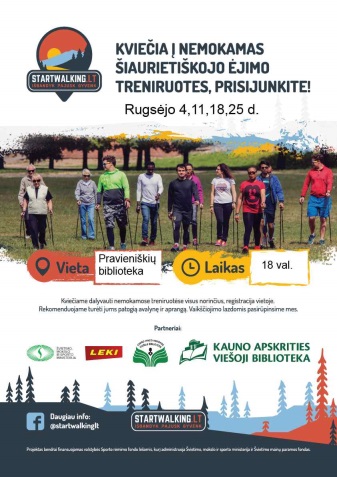 Pravieniškių bibliotekaM. Drulienė8 d.15.00 val. Pauliaus Širvio poezijos skaitymai, skirti poeto 100-osioms gimimo metinėms paminėti.Registracija tel.: (8 346)48 714Mikalaučiškių bibliotekaA. Tadarauskienė8 d.11.00 val.Literatūrinė valanda „Tik ilgesį palik“, skirta poeto Pauliaus Širvio 100-osioms gimimo metinėms paminėti.Registracija tel.:(8 346)46 630,el. p. dovainonys@kaisiadoriuvb.lt Dovainonių bibliotekaV. Sadauskienė8,15,22,29 d.18.30 val.Intelektinis žaidimas „Auksinis protas“.Registracija tel.:(8 346)56 200,el. p. pravieniskes@kaisiadoriuvb.lt Pravieniškių bibliotekaM. Drulienė8,15,22,29 d.18.30 val.Intelektinis žaidimas „Auksinis protas“.Registracija tel.:(8 346)44 303,el. p. zasliai@kaisiadoriuvb.lt Žaslių bibliotekaO. Karvelienė8–9 d.9.00 val.Skaitmeninio raštingumo mokymai pažengusiems. Registracija tel.:(8 346)51 145,el. p.skaitykla@kaisiadoriuvb.lt 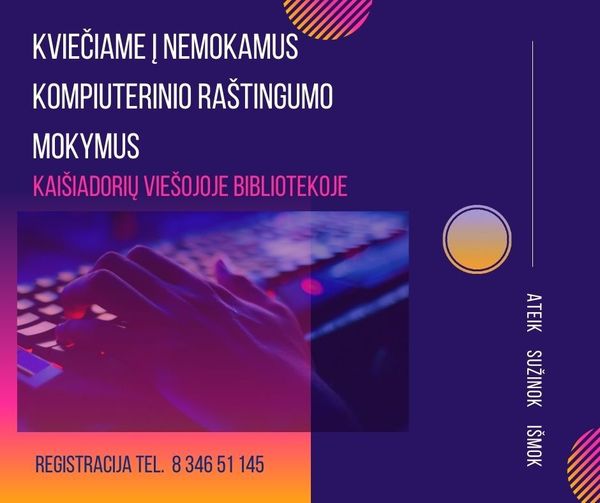 Viešoji bibliotekaZ. Motiekaitienė11–20 d.Virtuali viktorina „Ar pažįsti Kaišiadorių krašto paveldą“.Viktorina skirta visiems besidomintiems savo krašto kultūra, istorija, kultūros paveldu.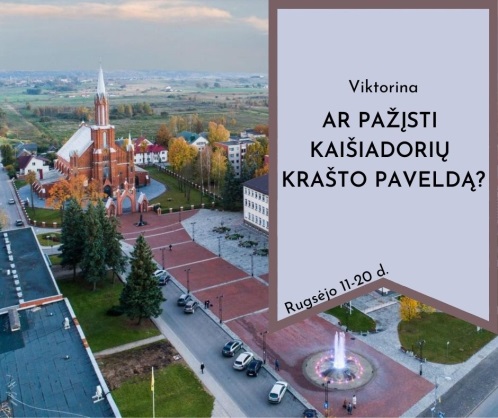 Kaišiadorių VB facebook. https://www.facebook.com/KaisiadoriuVB/O. Tomkuvienė14–18 d.9.00 val.Skaitmeninio raštingumo mokymai pradedantiesiems. Registracija tel.:(8 346)51 145;el. p. skaitykla@kaisiadoriuvb.lt 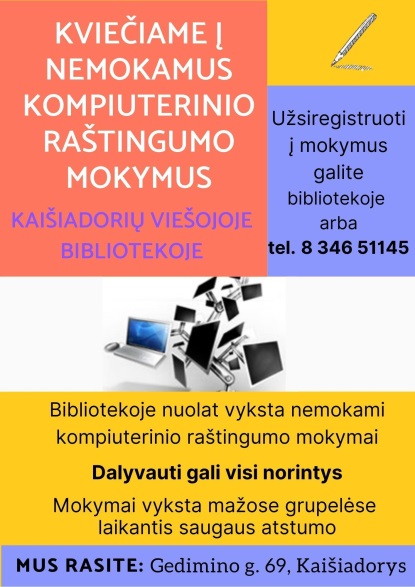 Viešoji bibliotekaZ. Motiekaitienė16 d.14.00 val.Literatūrinė ir muzikinė valanda „Paulius Širvys eilėse, dainose“, skirta poeto Pauliaus Širvio 100-osioms gimimo metinėms paminėti.Registracija tel.:(8 346)50 144,el. p. vilunai@kaisiadoriuvb.lt Vilūnų bibliotekaO. Skrockienė21–28 d.
14.30 val.Kūrybinės kino dirbtuvės, skirtos Kaišiadorių miesto 430-osioms metinėms paminėti. Dalyvauja režisierius Rimantas Gruodis. Išankstinė registracija tel.:8 603 615 90; el. p. projektai@kaisiadoriuvb.lt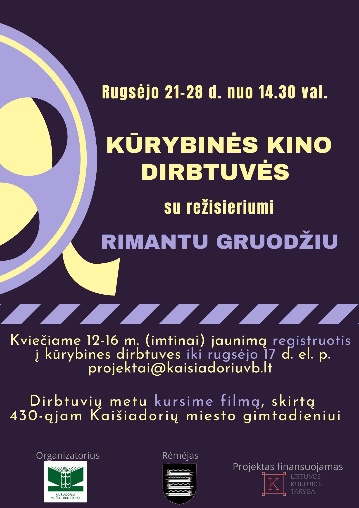 Kaišiadorių viešoji bibliotekaE. Senkevičiūtė21–25 d.9.00 val.Skaitmeninio raštingumo mokymai pradedantiesiems. Registracija tel.:(8 346)51 145; el. p. skaitykla@kaisiadoriuvb.lt 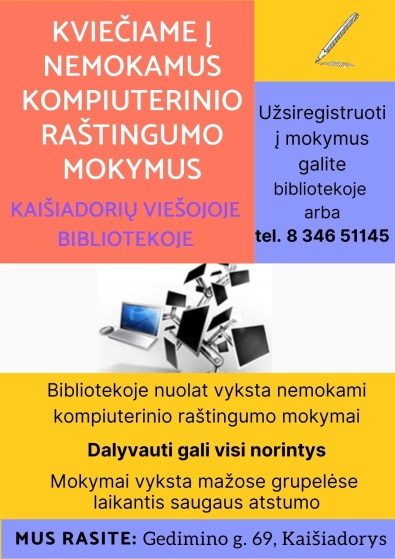 Viešoji bibliotekaZ. Motiekaitienė22, 29 d.
10.00 val.Edukacinis užsiėmimas su aktore Saule Sakalauskaite. Skirta 0–3 m. mamoms su vaikais, 5–7 m. vaikams.Išankstinė registracija tel.:8 603 615 90, el. p. projektai@kaisiadoriuvb.lt 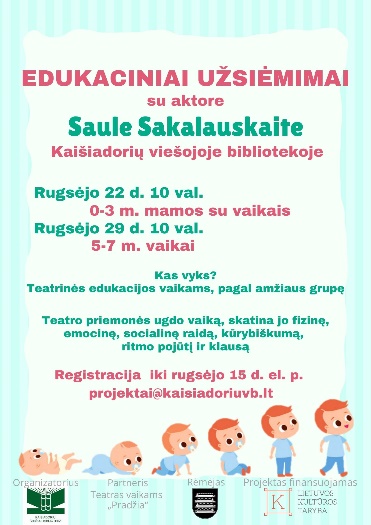 Kaišiadorių viešoji bibliotekaE. Senkevičiūtė23 d.16.00 val.Popietė „Atminties akmenys“, skirta Lietuvos žydų genocido dienai paminėti.Registracija tel.: (8 346)41 289,el. p. antakalnis@kaisiadoriuvb.lt Antakalnio bibliotekaV. Unguraitienė24 d. 
17.30 val.Filmas „Ypatingieji“. Registracija tel.:8 603 615 90, el. p. projektai@kaisiadoriuvb.lt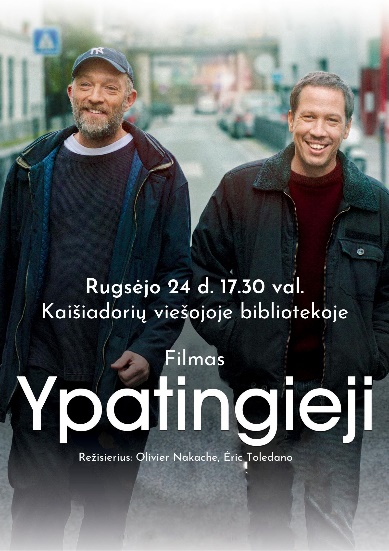 Kaišiadorių viešoji bibliotekaE. Senkevičiūtė24 d.13.00 val.Vasaros skaitymų iššūkio užbaigimas. Dalyvių apdovanojimai. Registracija tel.: (8 346) 52 204,el. p. vaikai@kaisiadoriuvb.lt  Kaišiadorių viešosios bibliotekos  Vaikų lit. skyriusR. Jurienė, T. Ivoškienė25 d. 15.30 val.Poezijos popietė „O parodyt širdies negaliu“, skirta poeto Pauliaus Širvio 100-osioms gimimo metinėms paminėti.Registracija tel.:(8 346)44 960,el. p. tauckunai@kaisiadoriuvb.lt Tauckūnų bibliotekaV. Aleksandravičienė25 d.13.00 val.Popietė „Skaitymas mus jungia“.Registracija (8 346)50 150,el. p. varkales@kaisiadoriuvb.lt Varkalių bibliotekaN. Kmeliauskienė25 d.11.00 val.Literatūrinė valanda „Paulius Širvys vaikams“, skirta poeto 100-osioms gimimo metinėms paminėti.Registracija tel.:(8 346)46 302,el. p. kruonis@kaisiadoriuvb.lt Kruonio bibliotekaA. Sirvydienė28 d.11.00 val.Literatūrinė valanda „ Lietuvių poezijos legenda“, skirta poeto Pauliaus Širvio 100-osioms gimimo metinėms paminėti.Registracija tel.: (8 346)47 624,el. p. rumsiskes@kaisiadoriuvb.lt  Rumšiškių bibliotekaG. Raudeliūnienė29–30 d.9.00 val.Skaitmeninio raštingumo mokymai pažengusiems.Registracija tel.:(8 346)51 145; el. p. skaitykla@kaisiadoriuvb.ltViešoji bibliotekaZ. Motiekaitienė30 d.Rubrika „Kaišiadoriečiai kuria“. Pristatoma A. Abromavičius, knyga „Šventų giesmių giedojimas“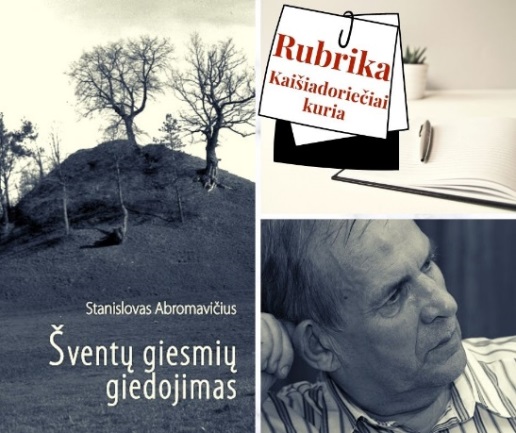 Viešosios bibliotekos internetinis tinklapis, soc. tinklapio Facebook paskyraZ. Motiekaitienė29 d.11.00 val.Popietė, skirta Europos kalbų dienai paminėti.Registracija tel.:(8 346)46 630,el. p. dovainonys@kaisiadoriuvb.lt Dovainonių bibliotekaV. Sadauskienė